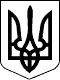 120  СЕСІЯ  ЩАСЛИВЦЕВСЬКОЇ СІЛЬСЬКОЇ РАДИ7 СКЛИКАННЯРІШЕННЯ 12.06.2020р.                                       №  2320с. Щасливцеве                                                  Про поділ земельної ділянки комунальної власності          У зв’язку з припиненням договору оренди землі від 03 жовтня 2013 року, що укладений між Щасливцевською сільською радою і комунальним підприємством «МАКС-ІНВЕСТ» Щасливцевської сільської ради (ідентифікаційний код – ***), про що внесено запис до Державного реєстру речових прав на нерухоме майно про реєстрацію іншого речового права від 04.10.2013 р., номер запису про інше речове право - ***, шляхом його розірвання  на підставі рішення 119 сесії Щасливцевської сільської ради 7 скликання №2290 від 27.05.2020р., та необхідністю розподілу земельної ділянки комунальної власності з кадастровим номером 6522186500:02:001:01*** на дві самостійні земельні ділянки, враховуючи факт перебування на вказаній земельній ділянці нерухомого майна, що належить Товариству з обмеженою відповідальністю «ОСКАР ГЕНІЧЕСЬК» (код ЄДРПОУ ***) (в Держаному реєстрі речових прав на нерухоме майно: реєстраційний номер об’єкта нерухомого майна – ***; номер запису про право власності –***), відповідно до ст. 56 Закону України «Про землеустрій», ст. 12, п. 4 ст. 83, ст. ст. 126-128, 134 Земельного Кодексу України, керуючись ст. 26 Закону України «Про місцеве самоврядування в Україні», сесія сільської радиВИРІШИЛА:1. Поділити земельну ділянку комунальної власності Щасливцевської сільської ради, загальною площею 0,7428 га. з кадастровим номером 6522186500:02:001:01***, цільового призначення для будівництва та обслуговування інших будівель громадської забудови  (КВЦПЗ – 03.15) на дві самостійні земельні ділянки відповідно.2. Доручити Виконавчому комітету Щасливцевської сільської ради розробити технічну документацію із землеустрою щодо поділу земельної ділянки в особи, що має відповідний дозвільний документ на проведення такого виду робіт, та впорядкувати (присвоїти) адреси новостворюваним земельним ділянкам, що утворюються шляхом поділу земельної ділянки, зазначеної у пункті 1 цього рішення.3. Фінансування виконання робіт з виготовлення землевпорядної документації, зазначеної у п. 2 цього рішення, здійснювати за рахунок інших джерел не заборонених законодавством.4. Контроль за виконанням цього рішення покласти на постійну комісію Щасливцевської сільської ради з питань регулювання земельних відносин та охорони навколишнього середовища.Сільський голова                                                               В. ПЛОХУШКО